VATA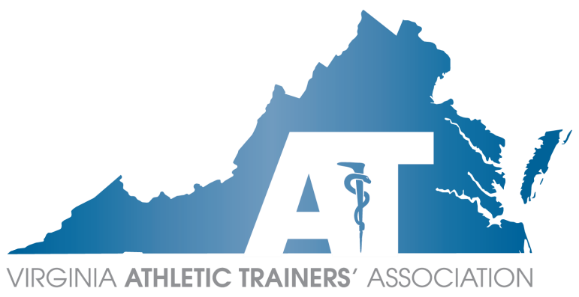 Executive CouncilConference Call AgendaSunday, June 19, 20207:00 pm – 8:00 pm EST                     Chris Jones MS, LAT, ATC, CSCS PresidingOfficer ReportsPresident – Chris JonesNo report givenPresident Elect – Danny CarrollDiversity, Inclusion, and Equity CommitteeRecommended in the State Leadership ForumNon-Discrimination Policy – DRAFTThe Virginia Athletic Trainers’ Association respects and values diversity amongst its members and patients served. Our members work respectfully and effectively with diverse patient populations in varied healthcare environments. The VATA prohibits discrimination based on race, ethnicity, color, national origin, religion (creed), sex, gender identity (including gender expression), sexual orientation, disability, age, marital status, military status, family/parental status, income and socioeconomic status, political beliefs, or reprisal or retaliation for prior civil rights activity, in any program or activity conducted or funded by the VATA. We would need to research who would like to be in this committeeShould reach out to other states – Scott PowersEC will nominate a chairWill begin as task forceTreasurer – Sara SpencerBudget reviewMichael Callahan & Associates will be taking over as bookkeeper and tax companyIn process of getting necessary paperwork to Callahan & Associates for tax preparation Current budget draft does not include funds for TPR committeeMotion to vote – Tanner Howell, seconded by Scott PowersMotion passes unanimouslySecretary – Tom CampbellNew officersAccount informationContact information Tom will send out spreadsheet with contact information for everyonePast President – Scott PowersNothing to reportCommittee Reports	Annual Meeting – Sara PittelkauStill looking for submissions for proposalsStill pending in-person meeting or virtual meeting with current COVID situationWill be at Hotel Madison for 2021New vendor coordinator – Jess Kotelnicki ATs Care – Angela WhiteNo report given	Committee on Practice Advancement (COPA) – Lucas BiancoNo report givenConstitution & By-Laws – Rob HammillNo report givenEducation – Kim PritchardWill need to resubmit to become BOC approved provider – working with Sara Pittelkau3rd Party Reimbursement – Brice SnyderBudgetGovernmental Affairs – Rose SchmeigGAC GrantWill also reach out to Jenn Armstrong to discuss a heat bill approvedLegislative bootcampLate September or OctoberPotentially virtualOnly cost would be travel for instructorsWill there be a cost if it is virtual?Rose will be e-mailing contact at NATA to discuss details	Lobbyist – Becky Bowers-LanierWith Rose SchmeigHB 59 updateHealth Insurance Reform CommissionWith change in majority in house and senate, membership has drastically changedBecky will be speaking with new membersBills passedNaloxoneAT Advisory Board MembershipHistorian – Tim CochranNo report givenHonors & Awards – Maegan DanielsRegion Representatives & PRAward NominationsEach rep submit a nomination if possibleIntercollegiate Sports Medicine Committee (ICSMC) – Mike KotelnickiNo report givenLeadership Academy – Josh WilliamsonInitial cohort has officially closed outSecond cohort will be starting up shortlyMembership – Katie GroverNo report given	Public Relations – Sam JohnsonNo report given	Scholarship – Ellen HicksHave awarded grant recipientCommittee will be making some updates	Secondary Schools – Jennifer ArmstrongStill deciding between virtual or in person secondary school symposiumMental healthcare topicHas e-mailed membership regarding VHSL options for sport restart 	Student Affairs – Jenn CuchnaNo report given	Young Professionals – Devon Serrano“Now What? Life as a New Grad YP in the COVID – 19 Era”Looking for ways to engage YPs and ATSs across stateRegion Reports	Capital Region – Savannah BaileyNo report given	Central Region – Angela WittCommonwealth Games – July 25 & 26th	Eastern Region – Tanner HowellNo report given	Shenandoah Region – Paul PetersonNo report given	Tidewater Region – Carrie HendrickNo report given	Western Region – Anne BryanNo report givenNew BusinessNo meeting in AugustAdjournment –  8:12pmNext Meeting: September 6, 2020 @ 7:00 pm ESTVoting ECVoting ECVoting ECPositionOfficerAttendancePresidentChris JonesPPresident ElectDanny CarrollPTreasurerSara SpencerPSecretaryTom CampbellPPast PresidentScott PowersPCapitalSavannah BaileyPCentralAngela WittPEasternTanner HowellPShenandoahPaul PetersonPTidewaterCarrie HendrickNP*WesternAnne BryanPCommitteesCommitteesCommitteesCommitteeCommittee ChairAttendanceAnnual MeetingSara Pittelkau PATs CareAngela White NP*Constitution & By-LawsRob Hammill PCouncil on Practice AdvancementLucas Bianco NP*EducationKim Pritchard NP*3rd Party ReimbursementBrice Snyder PGovernmental AffairsRose Schmeig PLobbyistBecky Bowers-LanierPHistorianTim Cochran NP*Honors & AwardsMaegan Daniels NP*ICSMCMike Kotelnicki PLeadership AcademyJosh Williamson PMembershipKatie Grover PPublic RelationsSam Johnson PScholarshipEllen Hicks PSecondary SchoolsJennifer Armstrong PStudent AffairsJenn Cuchna PYoung ProfessionalsDevon Serrano NP*GuestsGuestsGuestsAmy SoucekPErin CashP